Про здійснення державних зовнішніх запозичень у 2022 році шляхом залучення кредиту від держави Нідерланди в особі Міністра фінансівЗ метою виконання Закону України “Про Державний бюджет України на 2022 рік” в умовах воєнного стану, введеного Указом Президента України від 24 лютого 2022 р. № 64 “Про введення воєнного стану в Україні”, Кабінет Міністрів України постановляє:1. Здійснити державні зовнішні запозичення у 2022 році шляхом залучення кредиту від держави Нідерланди в особі Міністра фінансів.2. Затвердити Основні умови здійснення державних зовнішніх запозичень у 2022 році шляхом залучення кредиту від держави Нідерланди в особі Міністра фінансів, що додаються.3. Міністерству фінансів передбачати під час складання проекту Державного бюджету України на відповідний рік кошти для погашення та обслуговування державних зовнішніх запозичень, здійснених згідно з цією постановою.ОСНОВНІ УМОВИ
здійснення державних зовнішніх запозичень у 2022 році шляхом залучення кредиту від держави Нідерланди в особі Міністра фінансів1. Державні зовнішні запозичення у 2022 році здійснюються шляхом залучення кредиту від держави Нідерланди в особі Міністра фінансів на загальну суму, що не перевищує 200 млн. євро (далі – кредит), та надаються відповідно до кредитного договору між Україною в особі Міністра фінансів України як позичальником• та державою Нідерланди в особі Міністра фінансів як кредитором (далі - кредитний договір) у межах, передбачених Законом України “Про Державний бюджет України на 2022 рік”.2. На суму кредиту нараховуються проценти за річною процентною ставкою, що дорівнює базовій процентній ставці Міжнародного валютного фонду (IMF basic rate of charge), яка діє на дату вибірки кредиту.Проценти сплачуються кожні шість місяців починаючи з дати, що настає через 54 місяці від дати вибірки кредиту, відповідно до умов кредитного договору.3. Остаточне погашення кредиту здійснюється через 10 років від дати вибірки кредиту (з урахуванням пільгового періоду відстрочення погашення кредиту строком на 54 місяці від дати вибірки кредиту).4. Погашення та обслуговування кредиту здійснюються за рахунок коштів, передбачених законом про Державний бюджет України на відповідний рік.5. Інші умови залучення кредиту визначаються кредитним договором та іншими документами, пов’язаними з його залученням.Публікації документаУрядовий кур'єр від 15.11.2022 — № 243Офіційний вісник України від 25.11.2022 — 2022 р., № 91, стор. 62, стаття 5661, код акта 114867/2022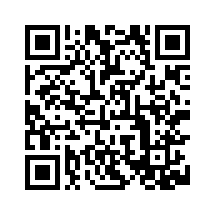 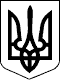 КАБІНЕТ МІНІСТРІВ УКРАЇНИ
ПОСТАНОВАвід 11 листопада 2022 р. № 1270
КиївПрем'єр-міністр УкраїниД. ШМИГАЛЬІнд. 67ЗАТВЕРДЖЕНО
постановою Кабінету Міністрів України
від 11 листопада 2022 р. № 1270